  Занятие по рисованию «Этот загадочный космос», в группе 5 лет Уважаемые родители, мы продолжаем путешествие по «загадочному космосу»Цель сегодняшнего нашего занятия-  это  обучить детей новому способу рисования - набрызг. И сегодня мы должны постараться  развить у детей чувство композиции, воображение и  конечно аккуратность в выполнении своих работ.способу рисования – набрызг, предлагаю посмотреть эту технику для начала взрослым….Материал: листы бумаги (тёмно-синий цвета); гуашь(краска)  белого цвета, кисть., комки бумаги - Мы с тобой уже знаем о космосе и не мало….давай попробуем  с тобой отгадать загадки:Загадки о космосеОсвещает ночью путь,Звездам не дает заснуть.Пусть все спят, ей не до сна,В небе светит нам (Луна)Планета голубая,Любимая, родная.Она твоя, она моя,А называется (Земля)В небе виден желтый кругИ лучи, как нити.Вертится Земля вокруг,Словно на магните.Хоть пока я и не стар,Но уже ученый —Знаю, то — не круг, а шар,Сильно раскаленный. (Солнце)По темному небу рассыпан горошекЦветной карамели из сахарной крошки,И только тогда, когда утро настанет,Вся карамель та внезапно растает. (Звезды)Мы в космическом пространстве. Нас окружают звезды и планеты. Перечислим их!Можно спеть песенку про планеты(уже знакомую детям) и закрепить Пальчиковой  гимнастикой «Солнечная система»Порядку все планетыНазовёт любой из нас:Раз - Меркурий,Два - Венера,Три - Земля,Четыре - Марс.Пять - Юпитер,Шесть - Сатурн,Семь - Уран,За ним - Нептун.Он восьмым идёт по счёту.А за ним уже, потом,И девятая планетаПод названием Плутон.Ну, а десять – это Солнце,Не планета, а звезда,Ярко светит нам она!Давай с тобой  вспомним,  какими маленькими кажутся далёкие звёзды… Мы сможем с тобой изобразить их на листе, но необычным способом, а разбрызгивания краски с помощью зубной щётки или кисти с жёстким ворсом.  Вот почти так у нас с тобой должно получиться…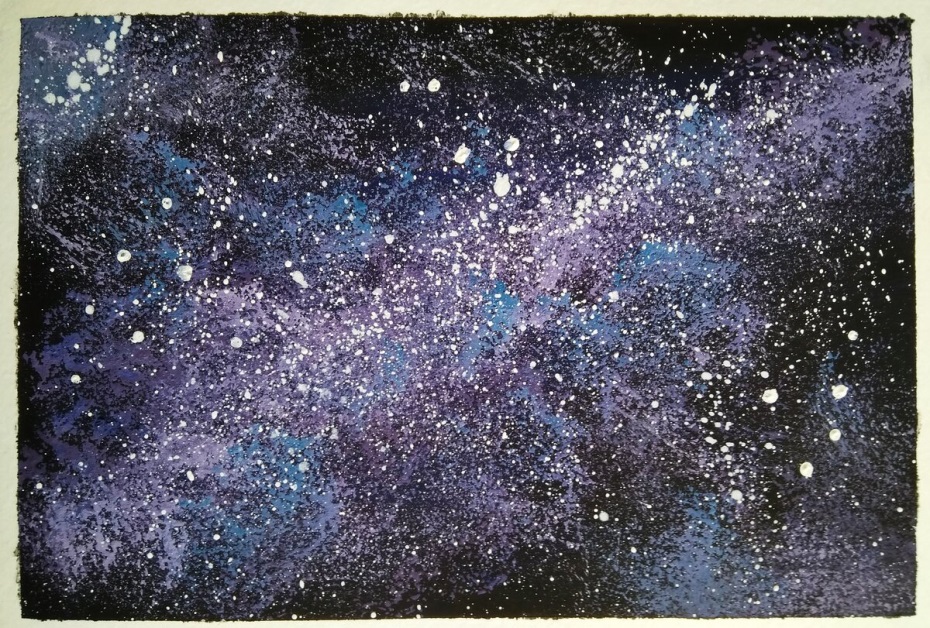 Для этого у нас с тобой уже есть небо (лист цветной бумаги черного или темно синего цвета), белая гуашь (краска)  и кисть (зубная щетка). Еще у нас есть влажная тряпочка или салфетка, после ведь нам придется с тобой помыть или вытереть руки. И так приступаем к работе. На темный фон нам нужно разместить наши маленькие звезды с помощью белой гуаши (краски). Проговорите с детьми, как нужно оживить краску? с помощью чего? И почему нельзя много лить воды в краску….Методом набрызгивания белой краски на темный фон появляются звезды…После появления на «небе» звёзд,  я  предлагаю вам  изобразить разнообразные загадочные планеты с помощью комка бумаги. Дети плотно сжимают листы бумаги, чтоб получился комок, макают в приготовленный раствор краски, плотно прижимают к «звёздному небу» и осторожно поднимают комок вверх, не сдвигая его в сторону. Благодаря отпечатку получаются изображения разнообразных видов и форм. Оставляют «небо» сохнуть! Удачи вам в вашем творчестве! Жду ваши «звездные работы!»